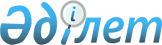 О внесении изменений в решение Бородулихинского районного маслихата от 25 декабря 2023 года № 13-13-VIII "Об утверждении правил оказания социальной помощи, установления ее размеров и определения перечня отдельных категорий нуждающихся граждан"Решение Бородулихинского районного маслихата области Абай от 13 июня 2024 года № 18-7-VIII. Зарегистрировано Департаментом юстиции области Абай 25 июня 2024 года № 292-18
      Бородулихинский районный маслихат РЕШИЛ:
      1. Внести в решение Бородулихинского районного маслихата "Об утверждении правил оказания социальной помощи, установления ее размеров и определения перечня отдельных категорий нуждающихся граждан" от 25 декабря 2023 года № 13-13-VIII (зарегистрировано в Реестре государственной регистрации нормативных правовых актов под № 211-18) следующие изменения:
      в правилах оказания социальной помощи, установления ее размеров и определения перечня отдельных категорий нуждающихся граждан, утвержденных указанным решением:
      подпункт 1) пункта 2 изложить в новой редакции:
      "1) Государственная корпорация "Правительство для граждан" (далее – Государственная корпорация) – юридическое лицо, созданное по решению Правительства Республики Казахстан для оказания государственных услуг в соответствии с законодательством Республики Казахстан, организации работы по приему заявлений на оказание государственных услуг и выдаче их результатов услугополучателю по принципу "одного окна", обеспечения оказания государственных услуг в электронной форме;";
      пункт 6 изложить в новой редакции:
      "6. Социальная помощь оказывается отдельным категориям нуждающихся граждан, единовременно и (или) периодически (ежемесячно):
      1) гражданам (семьям), пострадавшим вследствие стихийного бедствия или пожара по месту возникновения стихийного бедствия или пожара в размере не более 100 месячных расчетных показателей единовременно без учета среднедушевого дохода;
      2) лицам (семьям), перенесшим платное операционное лечение, для последующей реабилитации в размере 10,8 месячных расчетных показателей (при наличии фискального чека) единовременно без учета среднедушевого дохода;
      3) лицам, имеющим социально-значимые заболевания, в размере 5,4 месячных расчетных показателей ежемесячно без учета доходов, по спискам коммунального государственного предприятия на праве хозяйственного ведения "Бородулихинская районная больница" управления здравоохранения области Абай;
      4) детям до восемнадцати лет инфицированных вирусом иммунодефицита человека (одному из родителей или иным законным представителям детей), состоящим на диспансерном учете, ежемесячно без учета среднедушевого дохода в однократном размере величины прожиточного минимума, установленного Законом Республики Казахстан о республиканском бюджете на соответствующий финансовый год;
      5) лицам (семьям), со среднедушевым доходом за квартал, предшествующим кварталу обращению, не превышающим порога однократной величины прожиточного минимума единовременно в размере 5,4 месячных расчетных показателей;
      6) сиротство, отсутствие родительского попечения – единовременно без учета среднедушевого дохода в размере 5,4 месячных расчетных показателей;
      7) неспособность к самообслуживанию в связи с преклонным возрастом – единовременно без учета среднедушевого дохода в размере 5,4 месячных расчетных показателей;
      8) освобождение из мест лишения свободы, нахождение на учете службы пробации – единовременно без учета среднедушевого дохода в размере 5,4 месячных расчетных показателей;
      9) пенсионерам по возрасту предоставляется санаторно-курортное лечение путем предоставления санаторно-курортной путевки ежегодно без учета среднедушевого дохода.";
      подпункт 4 пункта 7 изложить в новой редакции:
      "4) День Конституции Республики Казахстан – 30 августа (по одному из оснований):
       лицам с инвалидностью 1, 2 группы и детям с инвалидностью до восемнадцати лет (одному из родителей или иным законным представителям детей с инвалидностью) – в размере 20000 (двадцать тысяч) тенге;
      лицам, достигшим 90 лет и старше – в размере 20000 (двадцать тысяч) тенге;";
      пункт 9 изложить в новой редакции:
      "9. При поступлении заявления на оказание социальной помощи отдельным категориям нуждающихся граждан по основанию, указанному в подпункте 5) пункта 6 настоящих Правил, уполномоченный орган по оказанию социальной помощи или аким сельского, поселкового округа в течение 1 (один) рабочего дня направляют документы заявителя в участковую комиссию для проведения обследования материального положения лица (семьи).".
      2. Настоящее решение вводится в действие по истечении десяти календарных дней после дня его первого официального опубликования.
      "СОГЛАСОВАНО"Руководитель управлениякоординации занятости и социальныхпрограмм области Абай___________________А. Нурлыбек"___" _______________ 2024 года
					© 2012. РГП на ПХВ «Институт законодательства и правовой информации Республики Казахстан» Министерства юстиции Республики Казахстан
				
      Председатель Бородулихинского районного маслихата

С. Урашева
